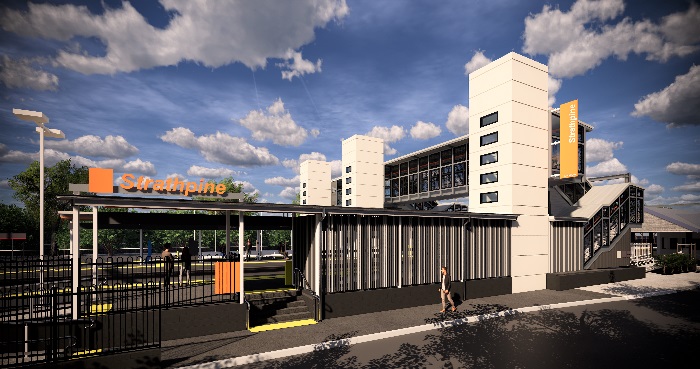 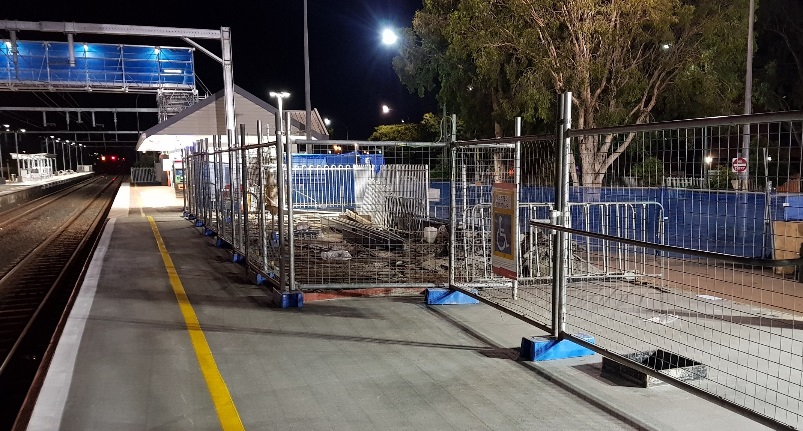 Project progressIn March, the following activities were undertaken at Strathpine:lift shaft walls (formwork, reinforcement and concrete) – platform 1screw piling for footbridge and lift shaft – platform 1foundations and footings – platform 2/3raised section of platform 1 – concrete pour (pictured).Upcoming worksThis month, customers and the community can expect to see the following activities: changes to work zone footprint to facilitate construction – western carparkscrew piling for footbridge footings – platform 2/3concrete pour – platform 2/3commence installation of lift shaft segments.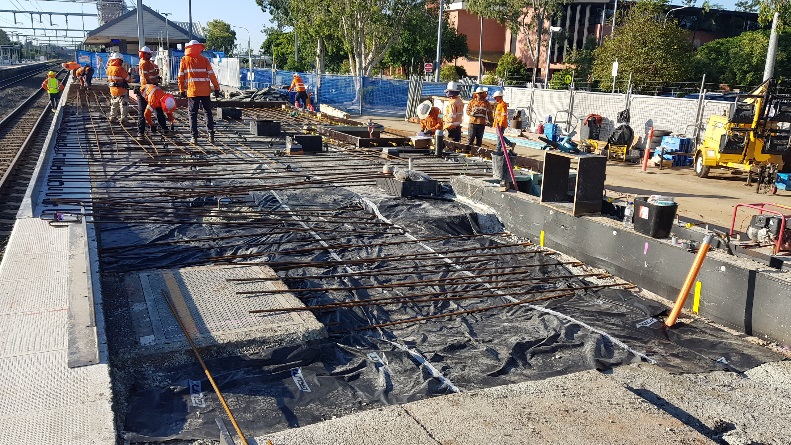 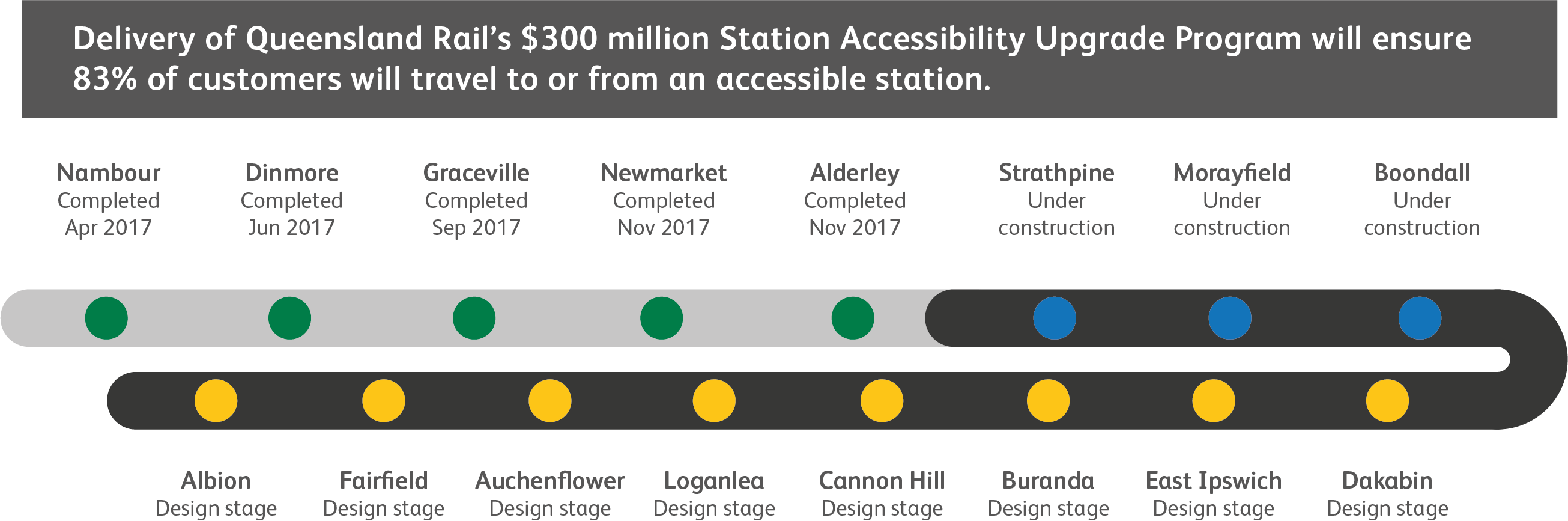 Construction impactsNormal working hours are 6am to 5pm Monday to Saturday. Construction activities may involve noise associated with heavy machinerytemporary changes to access paths throughout the station precinctramp access to platform 2/3 (at level crossing) closed throughout constructionchanged traffic and parking conditionsincreased vehicle movements near worksmobile lighting towers for night works.Please follow all directional signage and take care around the work zones.We thank customers and the community for your patience and cooperation as we work to improve your station.Contact usFor more information or to provide feedback:Phone:	1800 722 203 (free call)Email:	stationsupgrade@qr.com.auWebsite:	queenslandrail.com.au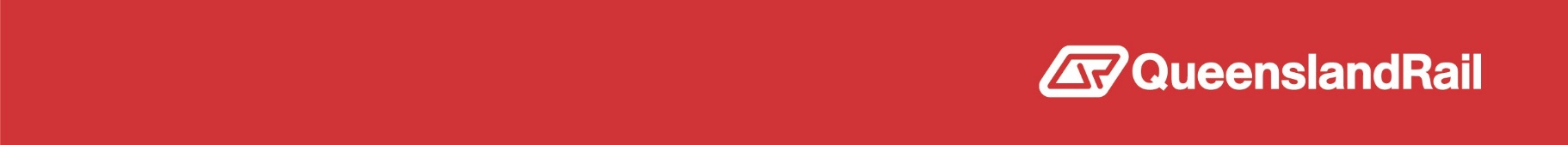 